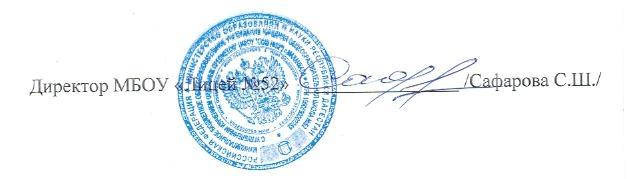 п/пФИООбразование, специальность(что  и когда заканчив.)Должность, дата начала работы(номер, дата приказа о назначении)Стаж педагогической работыКвалификация(дата присвоения  квалификационной категории)1.Сафарова Сельминаз ШахбановнаДГУ, 1985, филологический факультетДиректор, распоряжение гл. г. Махачкалы №745-Р от 27.10.2011 г.35Высшая, 31.07.2012 г.2.Ибрагимова УмаМагомедовнаДГУИсторический факультет1985гЗам. директора по НМРПР №от 01.10.97гУчитель истории31Высшая13.12.10г3.Селимов Нурвели ИмиркулиевичДГУМатематический факультет1982гЗам. директора по УВРПр № 1От 01.09.89гУчитель информатики34Высшая06.03.06г4.Лозбинева Лариса ЮнусовнаДГПИ, 1992Физико-математическийфакультетЗам. директора по ИОППр № 28От 24.08.11Учитель математики и информатики25Вторая.5.Приходько Татьяна ВитальевнаДГУ, 1996Химический факультетЗам. директора  по ВР Пр № 112-КОт 04.10.10Учитель химииПР № От 10.01.99г18Высшая 13.12.10г6.СултановаСона ФарзалиевнаДГПУ Филологический факультет2006гЗам. директора по УВРУчитель русского языка илитературыПр №  от 01.09.06г10Первая21.01.13г7.Багандов Магомедсалам МагомедовичМахачкалинский строительный техникум1986гЗам. директора по АХЧПр № 8От22.03.88г288.БелоглазоваВалентина ПавловнаДГУМатематический факультет1970гУчитель математики Пр № 632 от 20.09.73г43Высшая25.11.119.Яхьяева Ольга МихайловнаКГПИМатематический факультет1990гУчитель математикиПр №10От 25.08.95г23Высшая28.03.04г10.Гаджиева Заира РашидовнаДГУМатематический факультет1990гУчитель математикиПр №32От 15.08.90г25Первая04.05.11г11.Гаджиева МеседуМусаевнаДГУМатематический факультет2003гДГУФинансово-экономический факультет2005Учитель математикиПр №137-КОт 26.12.11г5Первая201312.Яшаев Юрий БорисовичДПТИАвтоматика и УТС1991Учитель, технологииПр №14-КОт 01.09.12г2311 разряд01.09.12г13.КомароваЕвгения КузьминичнаДГПУФил.фак.1977гУчитель русского языка илитературыПр № 13От 08.01.87г39Высшая26.02.05г14.ТаджибоваЗарема АгабалаевнаДГУФилологический факультет.Учитель русского языка илитературыПр№11 От 22.10.90г25Высшая26.02.05г15.Селимова Елена АлисултановнаДГПУ филологический факультет1983гУчитель русского языка иЛитературыПр №384-КОт01.09.97г33Высшая06.04.05г17.Магомедова Ханича ОмаровнаДГУ Филологический факультет1985гУчитель русского языка иЛитературыПр№  от01.09.86г30Высшая22.03.05г18.Давудгаджиева Патимат МагомедовнаДГПИБиологический факультет1989г.Учитель Биологии Пр № 1 От 09.09.93г23Первая15.12.10г19.Степина Марина ВладимировнаДГУХим.фак.1994гУчитель ХимииПр №19От 01.09.11г23Первая14.05.12г20Гаджимагомедова МуслиматМирзаевнаДГУБиологическийфакультет1997гУчитель БиологииПр №340-КОт 05.09.07г25Первая14.11.11г21.МаллаеваТаисия ГеоргиевнаДГПИЕс.геогр.фак.1971г Учитель Географии01.09.71г45Высшая24.04.06г22.Магомедова НаидаВалерьевнаДГПУТехнолог. фак.2000гУчитель ОБЖ, химии29.09.03г19Первая06.11.12г23.Курбайтаева Гульнара АлиловнаДГПИИн.яз. факультетучитель, англ. ЯзыкПр.№10 от 25.08.95г30Первая05.06.02г24ГаджиеваИрайганат МагомедовнаДГПУФакультет ин.яз.2003гУчитель англ.язПр№  От 21.11.05г11Первая25.02.13г25.ШтанчаеваРукижат Билаловна ДГУИн.яз2008гУчитель английского языкаПр №39-ПОт 01.09.12г89 разряд ЕТС26.Ибрагимова АйшатКамалутдиновнаДГУИн.яз2008 гУчитель английского языкаПр №132- КОт 21.12.11г58 разряд27.Мевланова ОксанаКахримановнаДГПУФакультет ин.яз2011гУчитель английского языкаПр №1-КОт01.09.12г48 разряд01.09.12г28.МагомедоваСаниятМагомедовнаДГУФакультет ин.яз2010гУчитель английского языкаПр № 4-ФОт  01.11.11г58 разряд01.11.11г29.ГаджиеваШахризат АбасовнаДГУНациональный язык и литература, русский язык и литература в национальной школе1994гУчитель даргинского, русского языка и литературыПр№ 23 от15.08.94г22Вторая25.07.09г30.МугидиноваЗарипатМагомедовнаДГПИ Филологический факультет1992г.Учитель аварского, русского языка иЛитературыПр №106 от30.08.04г27Первая07.08.02г31.Алиева Гулизар ЗайнутиновнаДГУФакультет Дагестанской филологии1997гучитель, лак. языкПр № 127-КОт 10.11.11г11 разряд2011г32Гаджиева Наниш МагомедовнаДГУ Факультет Дагестанской филологии2005гучитель, авар. ЯзыкПр №451От 01.09.11г8Вторая28.05.09г33Магомедов Абдурахман ДавудовичДГПИМатематический факультет1989гУчитель математики и физикиПр №54 от 20.10.0027Высшая06.03.06г34Субхангулова Алла ДжангировнаДГУМатематический факультет1965гУчитель физикиПр № От 01.09.69г47Высшая06.03.06г35СалиховАлиГаджиевичДГПУ Физкультурный факультет2002гучитель физкультурыПр №  16-ФОт 01.09.12г11Высшая11.10.0636.Ахмедова Хадижат ИчаевнаДГПУФизкультурный факультет2006гучитель физкультурыПр №  16-ФОт 01.09.12г4Первая25.02.13г37.Ахмедова Разият ИчаевнаДГПУФизкультурный факультет2012гучитель физкультурыПр №  36-КОт 01.12.12г18 разряд01.12.12г38Мусаев Муса АбдулаевичИзбербашское педучилище, худграф1980ДГПИ1989Рук. Изостудии3239Пираметов Балакиши ПираметовичДГПИФакультет черчения, изо,труд1985гУчитель, технологияПр №16-КОт 01.09.12г31Первая01.09.11г40Амирханова Халума БутаевнаРостовский Государственный педагогический институтФакультет биологии и химии1983гУчитель начальных классовПр №26Высшая, 09.12.10г41Клочкова Инна ЕвгеньевнаДГУФилологический факультет1973гучитель, нач. кл.Пр №633От20.01.87г4315 разряд15.03.07г42.АбдуллаеваМадинаНурадиловнаДГУФакультет ин.яз2007гучитель, нач. клПр № 17-КОт08.10.13г.8 разряд43Гираева Джамиля ШахдемировнаДГПУНачальные классы2010гучитель, нач. клПр №20-КОт 01.09.12г.48 разряд ЕТС44Абдуллаева Патимат АбдурагимовнаДГПУФакультет начальных классов1997гучитель, нач. кл.Пр № 1  от28.08.97г20Вторая30.08.03г45Мельникова Наталия НиколаевнаБуйнакское педучилище1987гучитель, нач. кл.Пр№19 от 21.09.99г30Первая28.12.02г46Омарова Эльмира ГасановнаДГПУ1999гНач. классыучитель, нач. кл.Пр № 286От 18.08.02г30Первая15.12.10г47Гуйдалаева Индира РамазановнаБПУ1985гДГПУФилологический факультет1986гучитель, нач. клПр №5От 01.09.03г.30Первая28.05.09г48Рахметуллаева Галина ГаджиевнаДГУ Филологический факультет1986гДПУ г.Дербент1975гучитель, нач. кл.12.11.86г30Высшая, 06.03.2006 г49Велиханова Мирвари РашидовнаКизлярский индустриально-педагогический Техникум1994гДГУ2002г учитель, нач. кл.Пр №  20от10.11.98г22Высшая, 24.06.05г50СадуеваБурлият МагомедовнаДГПИ Филологический факультет1997гБуйнакское пед.училище1990гучитель, нач. кл.Пр №115От 15.08.00г25Первая28.12.02г51Алиева Асият ИбрагимовнаДГПУФакультет начальных классов1999гучитель, нач. кл.Пр№ 87-КОт 01.09.10г1611 разряд 01.09.12г52Алиева Лариса ГададовнаДГУФакультет ин.языков1983гучитель, нач. кл.Пр № 42От 01.09.95г33Вторая28.05.09г53Курбанова Асият АбдулгамидовнаДербенский педагогический колледж.Нач. классы1995гУчитель начальных классовПр №10-КОт02.09.13г54Рашидханова ЗульфияСапиюллаевнаДГПУФНК2004Учитель начальных классовПр №9-КОт 02.09.13г1155Магомаева Джувайрият БагаутдиновнаДГПУБиологический факультет2008гст. вожатая812 разряд01.03.12г56Семедова Эльвира ТимуровнаДГУФилологический факультет2010ст.вожатаяПр №119-КОт 02.11.11г5Первая02.11.11г57Шамандарова Мукминат ОсмановнаДГПУНачальные классы2010гВоспитатель  ГПДПр № 38_КОт 01.09.11г38 разряд01.09.11г58Гусейнова Якут СабировнаРостовский Государственный УниверситетФакультет психологии2006гВоспитатель  ГПДПр №4-КОт01.09.12г10 разряд2012г59.Меринова Наталья ГеннадьевнаДГУИсторический факультет1978гУчитель истории17.09.71г45Высшая06.05.05г60Пономарева Гюльнара БинямудиновнаДГУ Исторический факультет2001гУчитель историиПр№48-К21.01.13г15Вторая61Мирзоева Галина АрхиповнаДГУБиблиотечный факультет1989Зав. БиблиотекойПр №5От15.11.84г29Высшая, 24.06.05г62Зинатулаева ОксанаАртуровнаДГПУИсторический факультет2005гУчитель историиПр №20От 05.09.07г9Первая21.08.13г63Рахметулаева Зухра КеримовнаИнститут «Юждаг»Ин.яз2005гУчитель английского языкаПр№6-КОт 01.09.12119 разряд01.09.1264Ахбердиева Саида ДалгатовнаДГПУФакультет начальных классов1995 гУчитель начальных классов2165ДоценкоНатальяГеоргиевнаБухгалтерПр №29От01.09.9866МагомедоваИнараМусаевнаДГУФилологический факультет2007гУчитель русского языка и литературыПр№ 22-КОт 11.11.13г68 разряд